Parent & AthleteCode of Conduct2023-24École Regent Park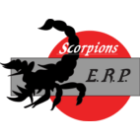 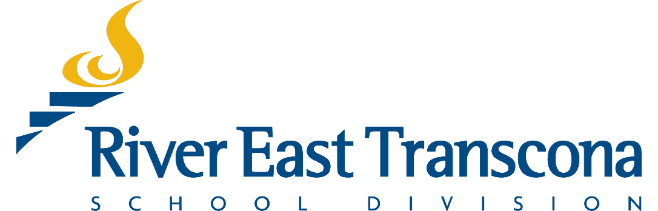 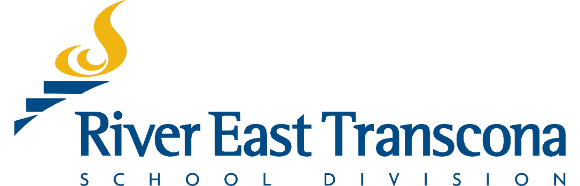 River East Transcona Middle Years AthleticsCode of ConductThis document presents the expectations for conduct from athletes, parents, and coaches for athletic events within River East Transcona School Division. We hold athletes, parents, coaches, and community members to a high standard of sportsmanship. Enforcing this Code of Conduct allows River East Transcona School Division to promote a safe, rewarding, and fun sports experience for our entire community.Please read the document carefully before beginning each season. Each participant, parent, and coach are required to acknowledge the Code of Conduct before the season begins, and must abide by the Code of Conduct throughout the entire season.Participation in extra curricular activities is a privilege. Violations of the Code of Conduct may result in disciplinary action including suspension - either temporarily or permanently as determined by the school Physical Education department and school administration.Code of Conduct for PlayersI will be a good sport and show respect to players, coaches, officials, opponents, and parents at every game and practice.I will learn the value of commitment by participating in as many practices and games as I can.I will inform my coach in a timely manner if I have a schedule conflict.I will encourage my teammates and praise good efforts.I will be honest, fair, and respectful to others at all times.I will aim to learn all I can from sports.I will arrive at practice on time and be ready to dedicate my attention to my coaches.I will responsibly engage with social media as an athlete representing my school, upholding the school’s reputation, respecting privacy, promoting positivity, and using my platform to inspire and motivate others in a respectful and inclusive manner.Code of Conduct for Parents (From Sport Manitoba)I will remember that my child plays for their enjoyment, not mine. I will teach my child that doing one’s best is more important than winning. I will never ridicule or yell at any child for making a mistake or losing. I will provide positive comments that motivate and encourage continued effort.  I will applaud good play/performances by both my child’s team and their opponents. I will show respect for my team’s opponents. I will respect the officials’ decisions or judgement and will encourage participants to do the same. I will respect the volunteer coaches, who give their time to provide sport activities for my child and show appreciation for their efforts. I will not use bad language, nor will I harass or abuse (verbally or physically) athletes, coaches, officials, or other spectators. I will not have unrealistic expectations.  I will remember that child athletes are not professionals and cannot be judged by professional standards.I understand that my behaviour in social media is subject to this code of conduct.I will demonstrate responsible social media use as a parent, prioritizing the well-being, privacy, and positive reputation of our school team by promoting respect, avoiding negativity, and obtaining consent before sharing personal information or images of team members.Code of Conduct for SpectatorsSpectators are there to watch and support the game from the sidelines.Accept the decisions of all referees as being fair and called to the best of their ability.Respect your team’s opponents, officials and spectators to obey the rules and to accept the decisions of officials.Be a spectator. Applaud all good plays whether they are made by your team or the opposition.Always be positive in your support of all players and officials.Respect the rights, dignity and worth of all participants. Everyone deserves to feel comfortable and welcome. Be actively inclusive of participation. Sport is for everyone and no one should be stopped from participating.All forms of discrimination are unacceptable. No one should be discriminated against due to their gender, sexuality, ability, cultural background or religion.Always respect the use of facilities and equipment provided.Any physical or verbal altercation will not be tolerated. You will be immediately removed from the game and suspended from the following game. Repeat violations may cause a multiple game suspension, or the season forfeiture of the privilege of attending all games.I will demonstrate responsible social media use as a spectator, prioritizing the well-being, privacy, and positive reputation of our school team by promoting respect, avoiding negativity, and obtaining consent before sharing personal information or images of team members.Questions or ConcernsIf you have any questions or concerns throughout the season, please contact your child’s coach.At no time, should parents approach a coach during or immediately following an athletic event.If all attempts to resolve the issue continue to be unsuccessful, then the next line of communication is with the school administration. All issues should be addressed in an appropriate manner bearing in mind that the expertise and judgment of coaches should be respected particularly when it comes to positions and playing time. Playing time and team strategy is not open for discussion.PLEASE SIGN BELOW TO INDICATE YOU HAVE READ AND UNDERSTOOD THIS DOCUMENT. PLEASE RETURN JUST BOTTOM HALF OF THIS PAPER TO ONE OF THE COACHES AND KEEP THE REST OF THE DOCUMENT FOR YOUR REFERENCE AT HOME._ _ _ _ _ _ _ _ _ _ _ _ _ _ _ _ _ _ _ _ _ _ _ _ _ _ _ _ _ _ _ _ _ _ _ _ _ _ _ _ _ _ _ _ _ _ _ _ _ _ _ _ _ _Code of Conduct 2023-2024 basketball season at ÉRP______________________________			________________________________               Player name						     Player signature______________________________			________________________________	Parent(s) name(s)					     Parent(s) signature(s)